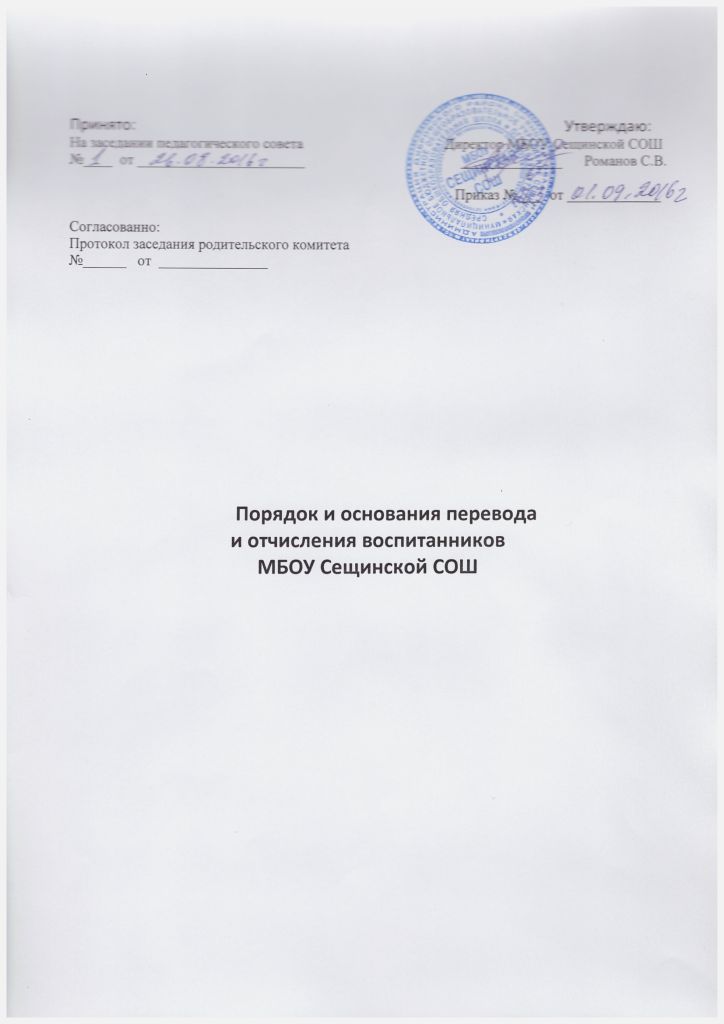  Принято:    	                 Утверждаю:На заседании педагогического совета                                       Директор МБОУ Сещинской СОШ№____  от _______________________                                           ______________      Романов С.В.                                                                                                          Приказ № ___  от _____________Согласованно:Протокол заседания родительского комитета№______   от  _______________                              Порядок и основания переводаи отчисления воспитанниковМБОУ Сещинской СОШ1.  Общее положенияНастоящий Порядок и основания перевода и отчисления воспитанников МБОУ Сещинской СОШ (далее – Порядок) разработаны в соответствии с Федеральным законом от 29 декабря 2012 г. № 273-ФЗ «Об образовании в Российской Федерации», Порядком и условиями осуществления перевода обучающихся из одной организации, осуществляющей образовательную деятельность по образовательным программам дошкольного образования, в другие организации, осуществляющие образовательную деятельность по образовательным программам соответствующих уровня и направленности, утвержденными приказом Минобрнауки России от 28 декабря 2015 г. № 1527, уставом МБОУ Сещинской СОШ.1.2. Порядок определяет требования к процедуре и условиям осуществления перевода и отчисления воспитанников по образовательным программам дошкольного образования в МБОУ Сещинской СОШ.2. Перевод воспитанников из группы в группу без изменения условий получения образования2.1. К переводу воспитанников детского сада из группы в группу без изменения условий получения образования относятся:перевод  воспитанников  по  образовательной  программе  дошкольного образования из одной группы детского сада в другую группу такой же направленности без изменения направленности образовательной программы.2.2. Перевод воспитанников детского сада из группы в группу без изменения условий получения образования возможен:по инициативе родителей (законных представителей) воспитанников; по инициативе детского сада. 2.3. Перевод из группы в группу по инициативе родителей (законных представителей)воспитанников возможен при наличии свободных мест в группе, в которую планируется перевод.2.3.1. Перевод по инициативе родителей (законных представителей) осуществляется на основании заявления. В заявлении указываются:а) фамилия, имя, отчество (при наличии) воспитанника;б) дата рождения;в) название и направленность группы, которую посещает воспитанник;г) название и направленность группы, в которую заявлен перевод.2.3.2. Заявление родителей (законных представителей) о переводе воспитанников из группы в группу регистрируется в соответствии с установленными в детском саду правиламиорганизации делопроизводства.Заявление родителей (законных представителей) рассматривается заведующим или ответственным лицом, назначенным заведующим детским садом, в течение 3 дней.В переводе может быть отказано только при отсутствии свободных мест в группе, вкоторую заявлен перевод.Заведующий издает приказ о переводе воспитанника в течение 3 дней с момента принятия решения об удовлетворении заявления родителей (законных представителей) о переводе воспитанников детского сада из группы в группу без изменения условий получения образования. В  случае  отсутствия  свободных  мест  в  группе,  в  которую  заявлен  перевод, заведующим или ответственным лицом на заявлении проставляется соответствующая отметка с указанием основания для отказа, даты рассмотрения заявления, должности, подписи и ее расшифровки.Родители (законные представители) обучающегося уведомляются об отказе в удовлетворении заявления в письменном виде в течение 3 дней с даты рассмотрения заявления.Уведомление регистрируется в соответствии с установленными правилами делопроизводства.Копия уведомления об отказе хранится в личном деле обучающегося.Факт ознакомления родителей (законных представителей) воспитанника с уведомлением фиксируется на копии уведомления в личном деле воспитанника и заверяется личной подписью родителей (законных представителей).2.4. Перевод воспитанника (воспитанников) из группы в группу по инициативе детского сада возможен в случаях:а) изменения количества групп одинаковой направленности, реализующих образовательную программу одинакового уровня и направленности, в том числе путем объединения групп;б) изменения количества групп по присмотру и уходу без реализации образовательной программы, в том числе путем объединения групп.2.4.1. Перевод воспитанника (воспитанников) детского сада из группы в группу без изменения условий получения образования по инициативе детского сада оформляется приказом.При переводе должно быть учтено мнение и пожелания родителей (законных представителей) воспитанника (воспитанников) с учетом обеспечения требований законодательства к порядку организации и осуществления образовательной деятельности по образовательным программам дошкольного образования. Получение письменного согласия родителей (законных представителей) обучающегося (обучающихся) на такой перевод не требуется.Решение детского сада о предстоящем переводе воспитанника (воспитанников) с обоснованием принятия такого решения доводится до сведения родителей (законных представителей) не позднее чем за 3 дня до издания приказа о переводе. При переводе более 5 воспитанников детского сада из группы в группу без изменения условий получения образования решение о переводе (без указания списочного состава групп) с обоснованием принятия такого решения размещается на информационном стенде детского сада и на официальном сайте детского сада в сети Интернет. Издание приказа о переводе в этом случае осуществляется с учетом мнения совета родителей (законных представителей) воспитанников.3. Перевод воспитанников в другую образовательную организацию3.1. Перевод воспитанника в другую образовательную организацию осуществляется в порядке и на условиях определенных законодательством Российской Федерации:по инициативе родителей (законных представителей) воспитанника; в случае прекращения деятельности детского сада, аннулировании лицензии на осуществления образовательной деятельности; в случае приостановления действия лицензии детского сада на осуществление образовательной деятельности. 3.2. Заведующий издает приказ об отчислении воспитанника в порядке перевода в принимающую образовательную организацию в порядке, предусмотренном законодательством Российской Федерации. Договор об образовании, заключенный с родителями (законными представителями) обучающегося, расторгается на основании изданного приказа с даты отчисления воспитанника.4. Отчисление из детского сада4.1. Прекращение образовательных отношений (отчисление воспитанника) возможно по основаниям, предусмотренным законодательством Российской Федерации:а) в связи с получением образования (завершением обучения);б) досрочно по основаниям, установленным п.4.2 настоящего положения.4.2. Образовательные отношения могут быть прекращены досрочно в следующих случаях:- по инициативе родителей (законных представителей) несовершеннолетнего обучающегося, в том числе в случае перевода обучающегося для продолжения освоения образовательной программы в другую организацию, осуществляющую образовательную деятельность;- по обстоятельствам, не зависящим от воли обучающегося или родителей (законных представителей) несовершеннолетнего обучающегося и организации, осуществляющейобразовательную	деятельность,   в   том   числе   в   случае   ликвидации   организации,осуществляющей образовательную деятельность.4.3. При прекращении образовательных отношений в связи с получением образования(завершением обучения) при отсутствии оснований для перевода воспитанника в группу без реализации образовательной программы заведующий издает приказ (Приложение №1) об отчислении воспитанника.4.4.  Досрочное  прекращении  образовательных  отношений  по  инициативе  родителей(законных представителей) осуществляется на основании заявления. В заявлении указываются:а) фамилия, имя, отчество (при наличии) воспитанника;б) дата рождения;в) название и направленность группы, которую посещает воспитанник;г) наименование образовательной программы (в соответствии с договором об образовании);д) дата отчисления.4.4.1. Заявление родителей (законных представителей) об отчислении регистрируется соответствии с установленными в детском саду правилами организации делопроизводства.4.4.2. Заведующий издает приказ об отчислении воспитанника в течение 3 дней с даты регистрации заявления, но не позднее даты отчисления, указанной в заявлении. В приказе указывается дата отчисления воспитанника.Договор  об  образовании,  заключенный  с  родителями  (законными  представителями)воспитанника расторгается на основании изданного приказа с даты отчисления воспитанника. 4.4.3. Заявление родителей (законных представителей) воспитанника об отчисленииможет быть отозвано в любой момент до даты отчисления, указанной в заявлении.Отзыв заявления об отчислении оформляется в письменном виде и заверяется личной подписью родителей (законных представителей).Отзыв заявления родителей (законных представителей) об отчислении регистрируется в соответствии с установленными в детском саду правилами организации делопроизводства. На отозванном заявлении об отчислении проставляется отметка с указанием даты отзыва заявления.4.5. Права и обязанности воспитанника, предусмотренные законодательством об образовании и локальными нормативными актами детского сада, прекращаются с даты его отчисления.ПРИЛОЖЕНИЕ №1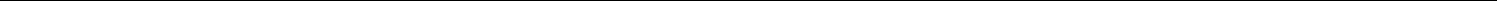   АДМИНИСТРАЦИЯ ДУБРОВСКОГО РАЙОНА БРЯНСКОЙ ОБЛАСТИМУНИЦИПАЛЬНОЕ БЮДЖЕТНОЕ ОБЩЕОБРАЗОВАТЕЛЬНОЕ УЧРЕЖДЕНИЕСЕЩИНСКАЯ СРЕДНЯЯ ОБЩЕОБРАЗОВАТЕЛБНАЯ ШКОЛА /МБОУ Сещинская СОШ/242760Брянская область, Дубровский район, п.Сеща, ул.Военный городок, д.30ОКПО 478801.03, ОГРН 1023201737492, ИНН/КПП 3210003331/321001001E-mail: Shkola201010@mail.ru.  Тел./Факс: 8-48332-9-72-12, 8-48332-9-72-62Приказ №    От «     »	20   г.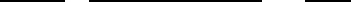                       Об отчислении в связи с получением образованиясоответствии с пунктом 1 части 1 статьи 61 Федерального закона от 29 декабря 2012 г. 273-ФЗ и в связи с истечением срока договора об образовании по образовательным программам дошкольного образования от «29» ноября 2012 г. № 123 4. Контроль исполнения настоящего приказа оставляю за собой.ПРИКАЗЫВАЮ:ПРИКАЗЫВАЮ:ПРИКАЗЫВАЮ:ПРИКАЗЫВАЮ:ПРИКАЗЫВАЮ:1.Отчислить    в    связи    с    получением1.Отчислить    в    связи    с    получением1.Отчислить    в    связи    с    получением1.Отчислить    в    связи    с    получением1.Отчислить    в    связи    с    получениемобразованияобразованияобразованияобразования(завершением(завершением(завершением(завершением(завершениемобучения).....(Ф.И.О. ребенка)(Ф.И.О. ребенка)(Ф.И.О. ребенка)(Ф.И.О. ребенка)2.Исключить2.Исключить2.Исключить2.Исключить2.Исключитьиз списков воспитанниковиз списков воспитанниковиз списков воспитанниковиз списков воспитанниковиз списков воспитанниковиз списков воспитанниковиз списков воспитанниковиз списков воспитанников(Ф.И.О. ребенка)(Ф.И.О. ребенка)         МБОУ Сещинской СОШ                                          с        «         МБОУ Сещинской СОШ                                          с        «         МБОУ Сещинской СОШ                                          с        «         МБОУ Сещинской СОШ                                          с        «         МБОУ Сещинской СОШ                                          с        «         МБОУ Сещинской СОШ                                          с        «         МБОУ Сещинской СОШ                                          с        «         МБОУ Сещинской СОШ                                          с        «         МБОУ Сещинской СОШ                                          с        «»20   г.20   г.20   г.20   г.3. Заместителю директора МБОУ Сещинской СОШ3. Заместителю директора МБОУ Сещинской СОШ3. Заместителю директора МБОУ Сещинской СОШ3. Заместителю директора МБОУ Сещинской СОШ3. Заместителю директора МБОУ Сещинской СОШ3. Заместителю директора МБОУ Сещинской СОШ3. Заместителю директора МБОУ Сещинской СОШ3. Заместителю директора МБОУ Сещинской СОШ3. Заместителю директора МБОУ Сещинской СОШРеук С.А. оформить личное дело для передачи в архив.Реук С.А. оформить личное дело для передачи в архив.Реук С.А. оформить личное дело для передачи в архив.Реук С.А. оформить личное дело для передачи в архив.Реук С.А. оформить личное дело для передачи в архив.Реук С.А. оформить личное дело для передачи в архив.Реук С.А. оформить личное дело для передачи в архив.Реук С.А. оформить личное дело для передачи в архив.Реук С.А. оформить личное дело для передачи в архив.Директор МБОУСещинской СОШДиректор МБОУСещинской СОШ__________________Романов С.В.(должность руководителя)(подпись)(Ф.И.О.)С приказом ознакомлены:С приказом ознакомлены:_______________________________________________________________________(подпись)(подпись)(Ф.И.О.)(дата)_______________________________________________________________________(подпись)(подпись)(Ф.И.О.)(дата)